.Count In: 16 counts after they say “1,2,3,4”, dance begins on vocals. Approx 109 bpmNotes: Special thanks to Louis St George for suggesting this track[1 – 8] R rocking chair, R shuffle, L fwd, ¼ pivot R[9 – 16] Weave – L cross, R side, L behind, R side. L cross rock, ¼ turn L shuffle[17 – 24] ½ turn L doing R back shuffle, ½ turn L doing L shuffle fwd, R jazz box ¼ turn R - see easy alternative counts 17-24*Easy option: 1&2 R shuffle forward, 3&4 L shuffle forward, 5678 R jazz box making a ¼ turn right[25 – 32] R side rock, R behind, L side, R cross, L side rock, L coaster stepEnding The 11th wall is the final wall – you will begin the 11th wall facing 6.00Dance up to count 28 (R side rock, R behind-side-cross), then make a sharp ¼ turn right stepping L to left side “Ta Da!”START AGAIN - HAPPY DANCINGContact: www.dancewithrachael.com - dancewithrachael@gmail.com - Tel: +1 407-538-1533 - +44 7968181933Last Update - 29th April 20171159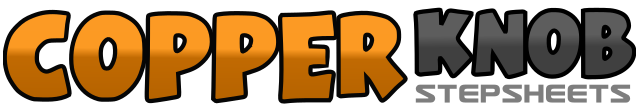 .......Count:32Wall:4Level:Beginner.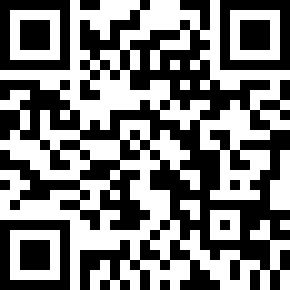 Choreographer:Rachael McEnaney (USA) - March 2017Rachael McEnaney (USA) - March 2017Rachael McEnaney (USA) - March 2017Rachael McEnaney (USA) - March 2017Rachael McEnaney (USA) - March 2017.Music:11:59 (Central Standard Time) - The Railers : (iTunes)11:59 (Central Standard Time) - The Railers : (iTunes)11:59 (Central Standard Time) - The Railers : (iTunes)11:59 (Central Standard Time) - The Railers : (iTunes)11:59 (Central Standard Time) - The Railers : (iTunes)........1 2 3 4Rock forward R (1), recover weight L (2), rock back R (3), recover weight L (4) 12.005 & 6Step forward R (5), step L next to R (&), step forward R (6) 12.007 8Step forward L (7), pivot ¼ turn right (weight ends R) (8) 3.001 2 3 4Cross L over R (1), step R to right side (2), cross L behind R (3), step R to right side (4) 3.005 6Cross rock L over R (5), recover weight R (6) 3.007 & 8Make ¼ turn left stepping forward L (7), step R next to L (&), step forward L (8) 12.001 & 2Make ¼ turn left stepping R to right side (1), step L next to R (&), make ¼ turn left stepping back R (2) 6.003 & 4Make ¼ turn left stepping L to left side (3), step R next to L (&), make ¼ turn left stepping forward L (4) 12.005 6 7 8Cross R over L (5), begin ¼ turn right stepping back L (6),finish ¼ turn right step R to right side (7), cross L over R (8) 3.001 2Rock R to right side (1), recover weight L (2) 3.003 & 4Cross R behind L (3), step L to left side (&), cross R over L (4) 3.005 6Rock L to left side (5), recover weight R (6) 3.007 & 8Step back L (7), step R next to L (&), step forward L (8) 3.00